Juni 2023NYHEDSBREV FRA HR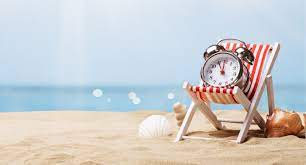 Nye regler om ansættelsesbeviser Folketinget har den 11. maj 2023 vedtaget lovforslaget om ansættelsesbeviser og visse arbejdsvilkår. Loven træder i kraft den 1. juli 2023 og erstatter den nuværende ansættelsesbevislov.Når loven træder i kraft, skal den ansatte modtage de grundlæggende oplysninger om ansættelsesforholdet, herunder lønnens størrelse hurtigst muligt og senest 7 kalenderdage efter første arbejdsdag.Som noget nyt skal tilkaldevikar fremover også modtage et såkaldt orienteringsbrev, som kort beskriver deres ansættelsesforhold.Det er derfor meget vigtigt, at alle relevante dokumenter lægges i personalemappen senest 2 dage efter at den er oprettet, ellers har Lønteamet ikke mulighed for at udfærdige ansættelsesbrevene med de nødvendige oplysninger i rette tid. Hvis vi ikke efterlever lovkravet om at medarbejderen skal have modtaget ansættelsesbeviset i rette tid, kan vi blive idømt en bod. Workshop/gå-hjem-møde om ansættelsesbeviserI forbindelse med ovenstående, afvikler vi en workshop/gå-hjem-møde om de nye regler. Der vil også være repræsentanter fra Lønteamet til stede, men workshoppen er ikke til afklaring af konkrete sager.Workshoppen afholdes den 27. juni 2023 kl. 15.00 i ByrådssalenTilmelding via Plan2learn – ikon på skrivebordet. Du kan også bruge linket; https://ishoj.plan2learn.dk/dl.aspx?xmg=b9127933-6dc6-40f5-9a44-31a8dab606b3&r=KursusValg.aspx?id=102799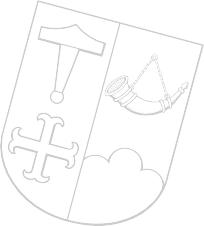 Juni 2023NYHEDSBREV FRA HROBS! Stillingsopslag og ansættelserAlle ledige stillinger skal slås op offentligt f.eks. via HR-ONAnsøgningsfristen må ikke være kortere end 14 dage, medmindre der er ganske særlige forhold til stede.Løbende ansættelser må kun benyttes, hvis man har sikret sig, at der er ledige stillinger til alle kvalificerede ansøgere - der er pligt til at ansætte alle kvalificerede. Det kan være stillingsopslag efter pædagoger, sosu-assistenter etc.Der må ikke ske en endelig ansættelse/beslutning før end ansøgningsfristen er udløbet. Afslag skal være individuelt begrundet i ansøgernes manglende kvalifikationer.Lederen skal informere eventuelle tidsbegrænset ansatte på driftsstedet om opslag af faste stillinger for at sikre, at de pågældende får samme mulighed for at få fast ansættelse som andre ansatte.NBNår I har haft et stillingsopslag i HR-ON, er det vigtigt at I angiver status til alle ansøgere og afslutter opslaget efter udløbVi ønsker jer alle en rigtig god sommer!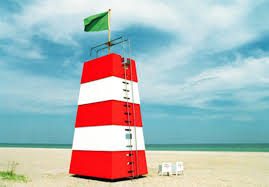 